Publicado en Madrid el 06/06/2019 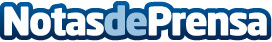 MMA Spain presenta #PureMobile2019, el Foro Anual de Marketing Móvil de referencia en movilidadPureMobile se celebrará el próximo miércoles 12 de junio en el auditorio del edificio Bankia de Paseo de la Castellana 189 de Madrid. Este evento, organizado por la MMA Spain, reunirá a profesionales de diferentes sectores: anunciantes, desarrolladores tecnológicos, agencias creativas y de medios, operadoras, entidades reguladoras y empresas educativasDatos de contacto:Actitud de Comunicación91 302 28 60Nota de prensa publicada en: https://www.notasdeprensa.es/mma-spain-presenta-puremobile2019-el-foro Categorias: Marketing Eventos E-Commerce http://www.notasdeprensa.es